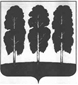 АДМИНИСТРАЦИЯ БЕРЕЗОВСКОГО РАЙОНАХАНТЫ-МАНСИЙСКОГО АВТОНОМНОГО ОКРУГА – ЮГРЫПОСТАНОВЛЕНИЕ от  10.09.2020                                                                                                           № 845пгт. БерезовоО внесении изменений в постановление администрации Березовского района от 05.03.2018 № 178 « О Положении об установлении системы оплаты труда работников муниципальных учреждений физической культуры и спорта, подведомственных Комитету спорта и молодежной политики администрации Березовского района»  В соответствии со статьями 144, 145 Трудового кодекса Российской Федерации, статьей 86 Бюджетного кодекса Российской Федерации, пунктом 2 статьи 53 Федерального закона от 06 октября 2003 года № 131-ФЗ «Об общихпринципах организации местного самоуправления в Российской Федерации» вцелях определения системы оплаты труда и обеспечения социальными выплатамиработников муниципальных учреждений физической культуры и спорта, подведомственных Комитету спорту и молодежной политики администрации Березовского района:1. Внести в приложение к постановлению администрации  Березовскогорайона от 05.03.2018 № 178 «О Положении об установлении системы оплаты труда работников муниципальных учреждений физической культуры и спорта, подведомственных Комитету спорта и молодежной политики» следующие изменения:         1.1. Таблицу 3 пункта 5.2 раздела 5 изложить в следующей редакции:«                                                                                                                 Таблица 3.Применение коэффициента объема работы в соответствии с категорией учреждения1.2. Пункт 5.6 раздела 5 изложить в следующей редакции:« Иные и социальные выплаты руководителю учреждения устанавливаются приказом председателя Комитета в соответствии с пунктами 6.8, 6.9, 6.11. раздела 6 и разделом 8 настоящего Положения.».1.3. Пункт 6.4 раздела 6 изложить в следующей редакции:« Работникам учреждения устанавливаются выплаты, предусматривающие особенности работы, условий труда:- коэффициент квалификации;- коэффициент специфики работы;- выплаты за опыт и достижения работникам, имеющим государственные и ведомственные звания и награды;- выплата работникам, имеющим ученую степень;- коэффициент за работу в сельской местности;- коэффициент сложности работы.».1.4. Пункты 6.11, 6.12 раздела 6 изложить в следующей редакции:« 6.11. Руководителю учреждения и заместителю руководителя учреждения устанавливается выплата, предусматривающая особенности работы:           - коэффициент сложности работы к окладу (должностному окладу) устанавливается в соответствии с  Таблицей 11.1.                                                                    Таблица 11.1                Применение коэффициента сложности работы 6.12. Применение выплат, предусматривающих особенности работы, условий труда, установленных пунктами 6.5-6.11 настоящего Положения, не образует новый оклад (должностной оклад) и не учитывается для исчисления других выплат, надбавок, доплат, кроме районного коэффициента и процентной надбавки к заработной плате за работу в районах Крайнего Севера и приравненных к ним местностях.1.5. Раздел 6 дополнить пунктом 6.13 следующего содержания:«6.13. Иные выплаты устанавливаются в пределах фонда оплаты труда, с учетом доведенных бюджетных ассигнований и лимитов бюджетных обязательств бюджета Березовского района и средств, поступающих от предпринимательской и иной приносящей доход деятельности.».  2. Опубликовать настоящее постановление в газете «Жизнь Югры» и разместить на официальном веб-сайте органов местного самоуправления Березовского района.3. Настоящее постановление вступает в силу после его официального опубликования: 3.1. в части пункта 6.11 распространяется на правоотношения, возникающие с 1 ноября 2020 года.Глава района 								                    В.И. ФоминКоэффициент объема работыКатегория учрежденияОклад руководителя0,9 - 1,01  категория32 0000,6 - 0,82 категория27 3000,4 - 0,53 категория19 6000,2 - 0,34 категория18 000Наличие рабочих мест в филиалах учрежденийРазмер коэффициента сложности работы2-30,24-60,47-80,6